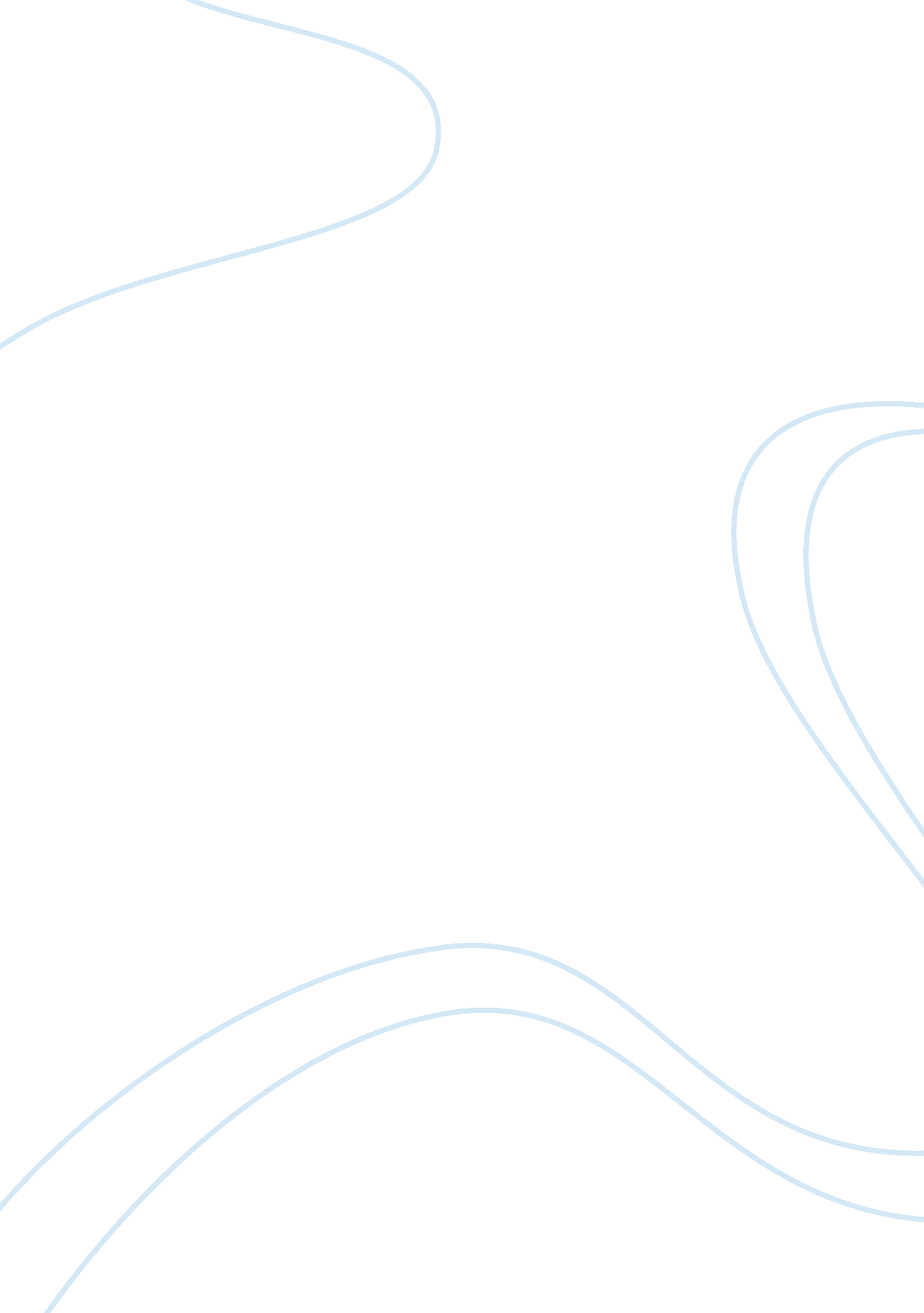 Effects of amendments to standard conditions of contracts construction essayBusiness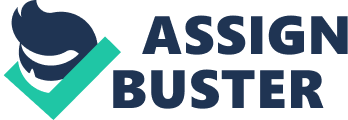 The Construction Industry in UK is flooded with a batch of published institutional criterion signifiers or conditions of contract harmonizing to Ashworth ( 1998 ) and this has farther been reported through some authorities led studies which has described the state of affairs of holding a batch of standard signifiers of contracts as a major disadvantage ( Ashworth, 1998 ) , which affects the building industry and these disadvantages of holding excessively many standard signifiers lead to but non limited to the undermentioned as highlighted by Ashworth ( 1998 ) : duplicate of attemptwasteful of resourcesvested involvementsIncompatibilityConditionss of contract seek to set up the legal model under which the building work is to be undertaken ( Ashworth, 2008 ) and therefore conditions of contract are a major portion of the contract paperss. The intent of conditions of contract is to magnify and explicate basic duties of the parties to the contract and supply administrative mechanisms for guaranting that right processs are adhered to by parties ( Murdoch and Hughes, 2008 )Because there are excessively many building contracts out at that place, this research will merely concentrate on the three chief contract signifiers i. e. NEC3, JCT2005 and ICE7. NEC besides known as the Engineering Construction Contract ( ECC ) was formed by and led by the ICE in late 1992 and was foremost published in 1993 and is now in its 3rd Edition hence name NEC3 ( NEC, 2005 ) . NEC3 is presently being promoted and used by the populace and local authorities Clients for most of their substructure undertakings. This signifier has been endorsed by the Office of Government Commence ( OGC ) ( OGC, 2007 ) . JCT05 or SBC 05 ( standard edifice contact ) once known as JCT98 is published and promoted by the Joint Contracts Tribunal ( JCT ) is good known and widely used in the edifice subdivision of the building industry ( Murdoch and Hughes, 2008 ) . ICE7 is the seventh edition of the Institution of Civil Engineers conditions of contract which was jointly published in 1999 by ICE and the Association of Consulting Engineers ( ACE ) and remains the common and most used signifier of contract in civil technology undertakings particularly for private clients ( Ashworth, 1998 )In all cases, the above mentioned contracts ; whenever there are revised by their several publishing houses ; they come with counsel notes or amendment notes. The norm in the building industry is that before the undertaking is about to be procured or travel to tender, the client and his advisor ( s ) will fix stamp paperss which will include a proposed conditions of contract which would be used if the contract is formed. The good and theoretical pattern by Clients and their Advisers is non to seek and amend or alter the existent clauses within the standard signifier or conditions of contract, undertaking specific information is supposed to be inserted in the contract particulars or so under specifications and drawings, etc and contract informations portion 1 in instance of SBC05 and NEC3 severally, but in practical footings Clients do amend some of the existent clauses within the conditions of contract to suit specific undertaking aims, hence because of the chase by the Client to do certain that conditions of contract suit and run into their aims, this research will travel deep in inside informations to happen out the effects of such damagess from the Contractors & A ; acirc ; ˆ™ position point. Research Hypotheses: Which standard conditions of contracts are more adaptable or flexible to amendments? 1Can amendments to standard conditions of contract deter the contractor from tendering or command for work? Can amendments to standard conditions of contract aid to advance collaborative working? Make amendments assist to accomplish overall undertaking aims? Make amendments assist to cut down the happening of differences and struggles during the building period? What are the overall benefits of amending standard conditions of contract? Purpose The chief purpose of this research rubric is to analyze the effects of amendments/changes to standard conditions of contract within the building industry and to demo whether such amendments could better collaborative working Aims To supply a general overview of the common standard conditions of contract in the building industryTo place and compare which standard conditions of contract is more flexible and adaptable to amendments and which 1 has the highest amendmentsTo happen out whether there is a correlativity between the procurance path and the amendments to standard conditions of contractsTo analyze the benefits of such amendmentsTo analyze whether amendments could discourage the contractor from command or tendering for a proposed undertakingTo demo whether amendments could assist to cut down the happening of differences and struggles thereby assisting to advance collaborative working in the building industry. To demo why amendments are necessary to standard status of contracts Methodology Measure 1: Literature Research A comprehensive reappraisal of assorted relevant literature including web based assisted hunt will be undertaken in order to develop an apprehension of the capable affair in the field of building contracts. Measure 2: Exploratory Interviews This phase will affect geographic expedition which will be achieved through structured interviews and questionnaires to assorted contract direction professionals within the Construction Industry who are known to hold witnessed the development of standard status of contracts over the past old ages. Measure 3: Case Study In this measure, I will so utilize my ain administration ( Carillion Construction ) as a instance to analyze possible effects of amendments to standard conditions of contract. Interviews with senior direction in the work winning section ( tendering sections across the civil technology subdivision of the administration ) will take topographic point to acquire an apprehension of effects of amendments to standard status of contract. During this measure, I & A ; acirc ; ˆ™m trusting to acquire a list of all the proposed projects/contracts which Carillion Construction have turned down in the last 12 Calendar months and perchance place grounds which lead to the occupations being turned down in footings of conditions of contract. Measure 4: Evaluation of the Consequences This measure will convey together and reexamine the information collected in the old stairss in which the effects of amendments to the status of contracts has to be studied and explored. Interpretation of the consequences obtained from old stairss will be represented in signifier of but non limited to both to graphical and tabular representation 